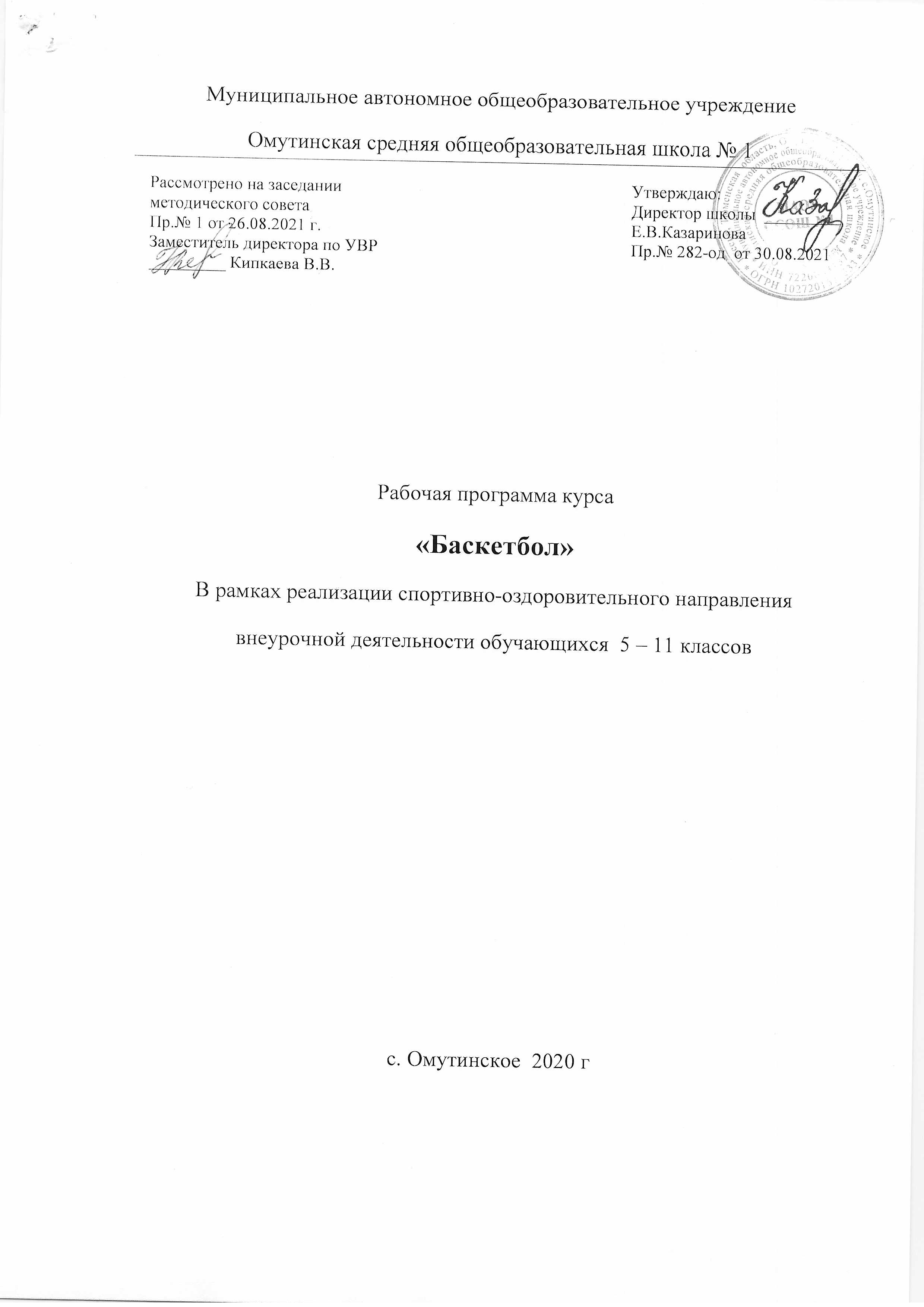 Программа внеурочной деятельности спортивной секции «Баскетбол» для обучающихся 5-11 классов разработана на основе:-Федерального закона «Об образовании в Российской Федерации» от 29 декабря 2012 г. № 273-ФЗ; -Федерального компонента государственного стандарта основного общего образования и среднего общего образования, с учётом Учебного плана МБОУ Шахунская СОШ №2 г. Шахуньи Нижегородской области; -примерные рабочие программы: предметная линия  учебников А.П.Матвеев,5-9классы: М.: «Просвещение»,2019г; -учебник А.П.Матвеев«Физическая культура, 5,6-7, 8-9классы» М.: «Просвещение», 2015г,2016г,2019г;-«Баскетбол» Кузнецов В.С., Колодницкий Г.А., 2013г.Планируемые результаты внеурочной деятельностиДанная программа направлена на достижение учащимися личностных, метапредметных и предметных результатов.Личностные результаты:– формирование устойчивого интереса, мотивации к занятиям физической культурой и к здоровому образу жизни;– воспитание морально-этических и волевых качеств;– дисциплинированность, трудолюбие, упорство в достижении поставленных целей; – умение управлять своими эмоциями в различных ситуациях;– умение оказывать помощь своим сверстникам.Метапредметные результаты:– определять наиболее эффективные способы достижения результата;– умение находить ошибки при выполнении заданий и уметь их исправлять; – уметь организовать самостоятельные занятия баскетболом, а также, с группой товарищей;– организовывать и проводить соревнования по баскетболу в классе, во дворе, в оздоровительном лагере; – умение рационально распределять своё время в режиме дня, выполнять утреннюю зарядку;– умение вести наблюдение за показателями своего физического развития;Предметные результаты:– знать об особенностях зарождения, истории баскетбола;– знать о физических качествах и правилах их тестирования;– выполнять упражнения по физической подготовке в соответствии с возрастом;– владеть тактико-техническими приемами баскетбола;– знать основы личной гигиены, причины травматизма при занятиях баскетболом и правила его предупреждения;– владеть основами судейства игры в баскетбол.Эффект: участие в соревнованиях школьного и товарищеских встречах районного уровня, судейство школьных соревнований.Содержание курса внеурочной деятельности1.Основы знанийПравила безопасности и профилактика травматизма на занятиях по баскетболуТерминология в баскетболе. Техника выполнения игровых приемовТактические действия в баскетболеПравила соревнований по баскетболу. Жесты судей.2.Передвижения и остановки без мячаСтойка игрока. Перемещения в защитной стойке: вперед, назад, вправо, влевоБег: лицом вперед, приставными шагами в стороны, вперед и назад, спиной вперед. Скоростные рывки из различных исходных положенийОстановки: двумя шагами, прыжком3.Ловля мячадвумя руками от груди;двумя руками «высокого» мяча (в прыжке)4.Передачи мячаПередача мяча двумя руками от груди на месте и в движенииПередача мяча одной рукой от плечаПередача мяча двумя руками сверху5.Ведение мячаВедение мяча правой и левой рукой с высоким и низким отскоком (на месте и в движении, с подскоками)Ведение мяча с изменением скорости передвиженияВедение мяча с изменением высоты отскока (на месте и в движении)Ведение мяча в движении с переводом на другую рукуВедение мяча с изменением направления движенияВедение мяча с обводкой препятствий6.Броски мячаБросок мяча двумя руками от груди с местаБросок мяча одной рукой от плеча с местаБросок мяча одной рукой от плеча в движении после веденияБросок в кольцо одной рукой сверху в прыжкеШтрафной бросок7.Отбор мячаПерехват мяча при передачахВыбивание мяча из рук соперника, при ведении мяча соперникомВырывание мяча из рук соперникаНакрывание мяча при броске8.Отвлекающие приемы (финты)Финты без мяча  .Финты с мячом9.Выполнение комбинаций из освоенных элементов техники перемещений и владения мячомСочетание приемов без броска мяча в кольцо, Сочетание приемов с броском мяча в кольцо10.Тактика игрыИндивидуальные действия в нападении и защитеГрупповые действия в нападении и защите:• взаимодействие двух игроков;• взаимодействие двух нападающих против одного защитника(2х1);• взаимодействие двух нападающих против двух защитников (2х2)• взаимодействие двух игроков в нападении через «заслон»;• взаимодействие трех нападающих против двух защитников (3х2);• взаимодействие в нападении с участием двух игроков («передай мяч и выйди на свободное место»);• взаимодействие в нападении с участием трех игроков («тройка»);• взаимодействие в нападении с участием трех игроков («малая восьмерка»)Двусторонняя учебная игра11.Подвижные игры и эстафетыИгры и эстафеты на закрепление и совершенствование технических приемов и тактических действийИгры, развивающие физические способностиИгра в баскетбол по правилам12.Физическая подготовкаРазвитие скоростных, силовых, скоростно-силовых, координационных способностей, выносливости, гибкости13.Судейская практикаСудейство игры в баскетболОсновные  формы организации учебных занятий: теоретические и практические занятия, соревнования, учебные, тренировочные и товарищеские  игры, тестирование.Методы работы с детьми: словесный, наглядный, метод строго регламентированного упражнения, игровой, соревновательный.В конце года в рамках промежуточной аттестации предусмотрена итоговая игра Тематическое планирование  – 2 год обучения1. Инструктаж по технике безопасности.  №81 а.  повторение судейской терминологии  Жесты судей. Стойки. Перемещения2.  Повторение Стойки  баскетболиста. Перемещения  .Остановки 2-я прыжком, шагом.3. Передвижения Совершенствование   ведение мяча . Ловля мяча.броски Передачи 4.Ведение мяча с изменением  направления  Передача мяча Подвижные игры и эстафеты.5. Ведение мяча с изменением  высоты . Передача мяча в движении   6. Ведение мяча в движении с переводом  Передача  ловля Учебная игра.7. Ловля мяча двумя руками   Передачи. ведения. Уч.игра.8. Ведение мяча с обводкой препятствий.  . Бросок мяча одной рукой  . Учебная игра.9.. Выбивание мяча из рук соперника, выбивание мяча при ведении. Вырывание мяча 10. Ведение мяча . Вырывание мяча из рук соперника. Бросок мяча двумя руками . Учебная игра.11. Выбивание мяча из рук соперника, выбивание мяча при ведении. Вырывание мяча из рук соперника. Накрывание мяча при броске. 12. Накрывание мяча при броске.   ведения. Бросок в кольцо одной рукой сверху в прыжке. Штрафной бросок 13. Штрафной бросок. Финты без мяча. Финты с мячом.  14. Стойка защитника. Передвижение защитника. . Перехваты мяча. Бросок из-за статического заслона. Учебная игра.15. Перехваты мяча. Бросок из-за статического заслона. Учебная игра.16. Техника игры в защите. Стойка защитника. Передвижение защитника. 17. Тактика игры в защите и нападении. Групповые действия в нападении и защите: взаимодействие двух нападаю щих против одного защитника(2х1) 18. Физическая подготовка. Тактика игры в защите и нападении. Групповые действия в нападении и защите:  19. Физическая подготовка. Тактика игры в защите и нападении. Групповые действия в нападении и защите: взаимо действие двух нападающих против одного защитника 20. Взаимодействие двух игроков в нападении через «заслон»; взаимодействие в нападении с участием двух игроков («передай мяч и выйди на свободное место»). Учебная игра.21. Отжимание. Подтягивание на перекладине. Взаимо действие двух игроков в нападении через «заслон»; 22. Упражнения для мышц спины, для кистей и пальцев рук. Взаимодействие двух игроков в нападении через «заслон»; 23. Перебрасывание мяча с руки на руку. Вращение мяча вокруг туловища. Взаимодействие в нападении с участием трех игроков («тройка»), 24. Прыжки со скакалкой. Подтягивание. Взаимодействие в нападении с участием трех игроков («тройка»); с участием трех игроков («малая восьмерка»). Учебная игра.25. Упражнения для мышц живота, для мышц плеча. Взаимодействие в нападении с участием трех игроков 26. Бросок после ведения. Бросок в движении после ловли. Бросок в прыжке с поворотом на 180 градусов. 27. Ловля и передача мяча двумя руками от груди с шагом и со сменой мест, в движении. Броски из-под корзины 28. Передача мяча двумя руками от груди при встречном беге в колоннах. Правило 30 сек. Правило 3-х секундной зоны. 29. Бросок мяча в прыжке на 180 градусов одной рукой с места. Ловля мяча после отскока от щита. Изучение броска после ведения и перевода мяча за спиной. Учебная игра.30.Упражнение для совершенствования техники броска в прыжке. Ловля мяча после отскока от щита. Групповые действия. Учебная игра.31.Штрафной бросок. Ловля мяча после отскока от щита. Индивидуальные тактические действия. Учебная игра по правилам.32.Разминка. Игра в защите, опека игрока. Учебная игра.33.Разминка. Ловля катящегося мяча. Броски после ведения из 3-х очковой зоны. Учебная игра.34.   Разминка. Передача мяча на месте, при встречном движении и отскоком от пола. Повторение. Учебная игра.